SIKAP DAN PENGETAHUAN SISWA REMAJA TERHADAP SEKS BEBAS DI SEKOLAH MENENGAH PERTAMA(LITERATUR RIVIEW)KARYA TULIS ILMIAHINDAH WULAN SUCINIM.P17210173030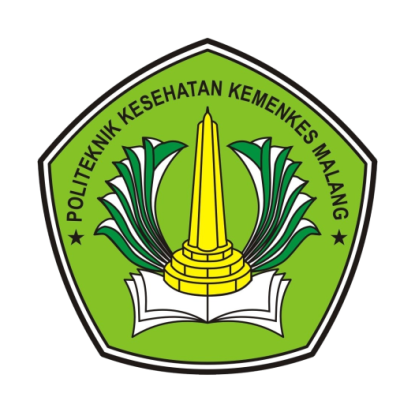 KEMENTERIAN KESEHATAN REPUBLIK INDONESIAPOLITEKNIK KESEHATAN KEMENKES MALANGJURUSAN KEPERAWATANPROGAM STUDI D-III KEPERAWATAN MALANG2020